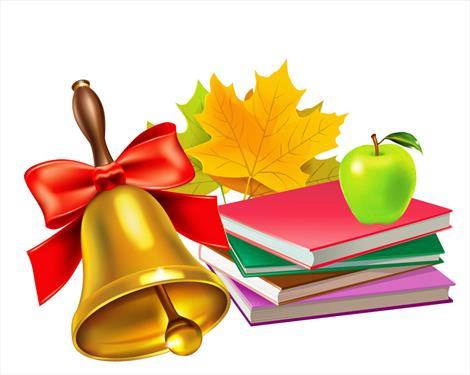 Организация образовательного процесса в 2022/2023 учебном году	В 2022/2023 учебном году организация образовательного процесса осуществляется по четвертям в следующие сроки:первая четверть – с 1 сентября 2022 г. по 29 октября 2022 г.вторая – с 8 ноября 2022 г.  по 24 декабря 2022 г.третья – с 9 января 2023 г.  по 25 марта 2023 г.четвертая – с 3 апреля 2023 г.  по 31 мая 2023 г.	На протяжении учебного года устанавливаются каникулы:осенние – 9 дней с 30 октября 2022 г.  по 7 ноября 2022 г. включительнозимние – 15 дней с 25 декабря 2022 г.  по 8 января 2023 г.  включительно;весенние – 8 дней с 26 марта 2023 г.  по 2 апреля 2023 г.  включительно;летние – 92 дня с 1 июня 2023 г.  по 31 августа 2023 г.для учащихся, завершивших обучение на II ступени 	общего среднего образования, – 81  день с 12 июня 	2023 г. по 31 августа 2023 г. включительно